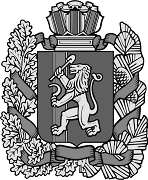             Главе  района                                                             Д.Х.  ГушануГлавы администрации Усть-Ярульского сельсоветаГ.И. АнтонюкСведения, подлежащие передачедля размещения на официальном сайтеадминистрация Ирбейского районаГлава Усть-Ярульского сельсовета ________________ Г.И. Антонюк        РОССИСЙКАЯ ФЕДЕРАЦИЯАДМИНИСТРАЦИЯАДМИНИСТРАЦИЯУСТЬ-ЯРУЛЬСКОГО СЕЛЬСОВЕТАУСТЬ-ЯРУЛЬСКОГО СЕЛЬСОВЕТАИРБЕЙСКОГО РАЙОНА ИРБЕЙСКОГО РАЙОНА КРАСНОЯРСКОГО    КРАЯКРАСНОЯРСКОГО    КРАЯ663663   с.  Усть-Яруль663663   с.  Усть-Ярульул. Строительная, 1Вул. Строительная, 1Втел. 35-2-97р/с 40204810000000000864БИК 040407001ИНН 2416001664 КПП 241601001ОГРН 1022400780159«_____» ________ 2014г.№_______тел. 35-2-97р/с 40204810000000000864БИК 040407001ИНН 2416001664 КПП 241601001ОГРН 1022400780159«_____» ________ 2014г.№_______№Фамилия, Имя, ОтчествоДолжностьОбщая сумма дохода 
(руб.)Перечень объектов недвижимого имущества, принадлежащих на праве собственностиПеречень объектов недвижимого имущества, принадлежащих на праве собственностиПеречень объектов недвижимого имущества, принадлежащих на праве собственностиПеречень объектов недвижимого имущества, находящихся в пользованииПеречень объектов недвижимого имущества, находящихся в пользованииПеречень объектов недвижимого имущества, находящихся в пользованииПеречень  транспортных средств, принадлежащих
на праве
собственности Перечень  транспортных средств, принадлежащих
на праве
собственности №Фамилия, Имя, ОтчествоДолжностьОбщая сумма дохода 
(руб.)Вид объектов недвижимостиПлощадь, кв.м.Страна расположенияВид объектов недвижимости Площадь, кв.м.Страна расположенияВидМарка1Антонюк Геннадий Иванович                                 Глава сельсовета472158,80Жилая квартира 59,9 РоссияЗемельный участок130000РоссиялегковойВАЗ 21052супруга133977,28Жилая квартира59,9 РоссияЗемельный участок130000Россия2Чащина Наталья СергеевнаЗам главы сельсовета196719,20Жилая квартираЗемельный участок59,71300РоссияРоссия2супруг577203,53Жилая квартира59,7РоссиялегковойLada Priora2Сын 56000Жилая квартира59,7РоссияБелогусева Лариса МихайловнаГлавный бухгалтер сельсовета193275,771/3 Жилой квартиры55,8РоссиялегковойВАЗ 2106дочь69540,001/3 Жилой квартиры55,8РоссияАнтонюк Татьяна АндреевнаБухгалтер сельсовета168143,79Жилой дом190Россиясын3900Жилой дом190Россиясын3900Жилой дом190Россия